Publicado en Madrid el 25/04/2018 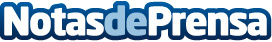 Fundación Corell: "Es necesario cambiar el paradigma de una movilidad basada en el vehículo particular"La Fundación Corell, junto con la Universidad A. Nebrija y CONFEBÚS ha celebrado la jornada: "Movilidad inteligente e innovadora para el transporte de viajeros por carretera" cuya principal conclusión ha sido que las tecnologías avanzan a una mayor velocidad que la adaptación de las infraestructuras y de los planes de movilidadDatos de contacto:Noelia Perlacia915191005Nota de prensa publicada en: https://www.notasdeprensa.es/fundacion-corell-es-necesario-cambiar-el Categorias: Nacional Finanzas Viaje Automovilismo Sociedad Logística Industria Automotriz Universidades Innovación Tecnológica http://www.notasdeprensa.es